О проведении первенства Красноярского края по плаваниюНа основании  пункта 2.14. раздела 2 календарного плана спортивно-массовых и оздоровительных мероприятий и соревнований с участием спортсменов и команд города Канска на 2021 год, утвержденного приказом Отдела ФКСиМП от 24.12.2020 № 114-ОД, в целях популяризации и развития видов спорта на территории города Канска, развития массовой физической культуры и спорта, пропаганды здорового образа жизни, руководствуясь ст. 30, 35 Устава города Канска,ПОСТАНОВЛЯЮ:1. Отделу физической культуры, спорта и молодежной политики администрации г. Канска (А.Н. Борисевич), МБУ «СШ им. М.Ф. Мочалова» (Н.А. Яблокова) организовать и провести первенство Красноярского края по плаванию 11.11.2021-14.11.2021.2. Утвердить план мероприятий по подготовке и проведению первенства Красноярского края по плаванию согласно приложению № 1 к настоящему постановлению. 3. Рекомендовать восточному филиалу КГАУ «ЦСП» (А.А. Адамцев) предоставить помещение для подготовки и проведения первенства Красноярского края по плаванию.4. Начальнику Отдела физической культуры, спорта и молодежной политики администрации города Канска (А.Н. Борисевич) уведомить:- отдел г. Канска управления ФСБ России по Красноярскому краю (С.А. Ефаркин) о проведении первенства Красноярского края по плаванию;- МКУ «Управление по делам ГО и ЧС г. Канска» (Р.В. Крупский) о проведении первенства Красноярского края по плаванию;- ФГКУ «10 отряд ФПС по Красноярскому краю» (А.В. Кравцов) о проведении спортивного праздника, рекомендовать определить дополнительные мероприятия по реагированию на возможные пожары и ЧС на объектах (территориях), на которых проводится первенство Красноярского края по плаванию;- МО МВД России «Канский» (Н.В. Банин) о проведении первенства Красноярского края по плаванию, рекомендовать организовать охрану в местах проведения соревнований.5. Ведущему специалисту Отдела культуры администрации г. Канска (Н.А. Нестеровой) опубликовать настоящее постановление в официальном печатном издании и разместить на официальном сайте муниципального образования город Канск в сети Интернет.6. Контроль за исполнением настоящего постановления возложить на заместителя главы города по социальной политике Ю.А. Ломову.	7. Постановление вступает в силу со дня подписания.Исполняющий обязанностиГлавы города Канска		   		                                            Е.Н. ЛифанскаяПриложение № 1 к постановлениюадминистрации города Канскаот ________2021 г. № ______План проведения первенства Красноярского края по плаваниюНачальник Отдела ФКСиМП					   	              А.Н. Борисевич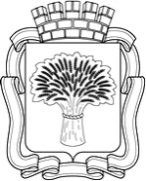 Российская ФедерацияАдминистрация города Канска
Красноярского краяПОСТАНОВЛЕНИЕ Российская ФедерацияАдминистрация города Канска
Красноярского краяПОСТАНОВЛЕНИЕ Российская ФедерацияАдминистрация города Канска
Красноярского краяПОСТАНОВЛЕНИЕ Российская ФедерацияАдминистрация города Канска
Красноярского краяПОСТАНОВЛЕНИЕ 2021 г.№п/пМероприятияСрокиМесто проведенияОтветственный1.Подготовка спортсооружений для проведения соревнованийдо11.11.2021восточный филиал КГАУ «ЦСП»восточный филиалКГАУ «ЦСП»(А.А. Адамцев)2.День приезда, размещение участников, представителей команд 11.11.2021восточный филиал КГАУ «ЦСП»КГАУ «ЦСП»(С.В. Ходюш)3.Заседание мандатной комиссии11.11.202115:00 - 18:30восточный филиал КГАУ «ЦСП»КГАУ «ЦСП»(С.В. Ходюш)4.Организация работы главной судейской коллегии11.11.2021,14.11.2021восточный филиал КГАУ «ЦСП»КГАУ «ЦСП»(С.В. Ходюш)5.Организация и проведение соревнований12.11.2021-14.11.2021восточный филиал КГАУ «ЦСП»КГАУ «ЦСП»(С.В. Ходюш) 6.Подготовка грамот, медалейдо11.11.2021восточный филиал КГАУ «ЦСП»КГАУ «ЦСП»(С.В. Ходюш) 7.Организация награждений 11.11.2021-14.11.2021восточный филиал КГАУ «ЦСП»КГАУ «ЦСП»(С.В. Ходюш)8.Обеспечение безопасности движения и охраны общественного порядка на местах проведения соревнований 11.11.2021-14.11.2021восточный филиал КГАУ «ЦСП»МО МВД России «Канский»(Н.В. Банин) 9.Организация медицинского обслуживания в дни соревнований на основании приказа Министерства здравоохранения РФ от 01.03.2016 №134н11.11.2021-14.11.2021восточный филиал КГАУ «ЦСП»КГАУ «ЦСП»(С.В. Ходюш)10Организация участия спортсменов МБУ «СШ им. М.Ф. Мочалова»11.11.2021-14.11.2021восточный филиал КГАУ «ЦСП»МБУ «СШ им. М.Ф. Мочалова» (Н.А. Яблокова)11.Организация работы со СМИ по освещению проведения соревнованийВесь период подготовки и проведения соревнованийвосточный филиал КГАУ «ЦСП»Администрация города Канска(Н.А. Нестерова) восточный филиалКГАУ «ЦСП»(А.А. Адамцев)12.Отъезд участников, представителей команд14.11.2021восточный филиал КГАУ «ЦСП»КГАУ «ЦСП»(С.В. Ходюш)